ПРЕСС-РЕЛИЗ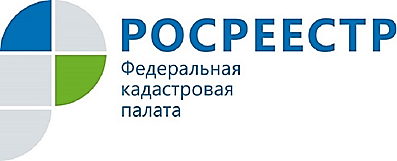 АРХИВ КАДАСТРОВОЙ ПАЛАТЫ ОЦИФРУЮТВ рамках Стратегии архивного хранения и перевода в электронную форму дел правоустанавливающих документов и кадастровых дел Кадастровой палатой по Курской области в электронный вид переведено свыше 132 тысяч кадастровых дел, что составляет более 34% от общего количества документов, сформированных в бумажном виде и подлежащих переводу в электронную форму. Перевод кадастровых дел в электронный вид способствует оптимизации состава хранимых дел. Оперативный поиск документов значительно сокращает сроки предоставления государственных услуг по кадастровому учету и регистрации прав на недвижимость, благодаря чему повышается качество предоставляемых услуг Росреестра для жителей Курской области. В 2014 году Росреестр утвердил стратегию архивного хранения и перевода в электронную форму дел правоустанавливающих документов и кадастровых дел. Стратегия разработана в целях выполнения "дорожной карты" по повышению качества государственных услуг в сфере государственного кадастрового учета и регистрации прав на недвижимое имущество. Кадастровой палате по Курской области на 2018 год установлен показатель по количеству кадастровых дел, подлежащих перекомплектованию и переводу в электронную форму, в количестве более 45 тысяч. 